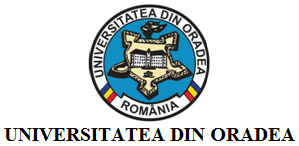 DEPARTAMENTUL PENTRU ASIGURAREA CALITĂȚIISEAQ_PO_DAC_02_F.01PROCEDURĂ DE SISTEMprivind ELABORAREA, APROBAREA, MODIFICAREA ŞI RETRAGEREA REGULAMENTELOR/METODOLOGIILOR/ALTOR DOCUMENTE ASIMILATE, ÎN CADRUL UNIVERSITĂȚII DIN ORADEACod UO: SEAQ_PS_DAC_021.Lista responsabililor cu elaborarea, verificarea și aprobarea ediției/reviziei2. Evidența edițiilor și a reviziilorSEAQ_PS_DAC_02_F.023. Lista de difuzareSCOPUL PROCEDURII4.1. Procedura stabilește modul unic de elaborare, aprobare şi retragere a regulamentelor, a metodologiilor și a altor documente asimilate în cadrul Universităţii din Oradea (UO), precum și persoanele, structurile de lucru sau comisiile implicate în realizarea acestei activități;4.2. Dă asigurări cu privire la existenţa documentaţiei adecvate derulării activităţii; 4.3. Asigură continuitatea activităţii, inclusiv în condiţii de fluctuaţie a personalului;4.4. Sprijină auditul şi/sau alte organisme de control, interne sau externe abilitate în acţiuni de auditare şi/sau control; 4.5. Procedura descrie modalitatea de elaborare, aprobare şi retragere a regulamentelor, a metodologiilor și a altor documente asimilate din cadrul UO şi totodată, stabileşte formatul în care fiecare dintre documentele menţionate mai sus trebuie să fie redactate. Stabilirea unui astfel de format este necesară în vederea îmbunătăţirii şi standardizării aspectului regulamentelor, metodologiilor și documentelor asimilate emise în UO şi a delimitării clare a părţilor implicate în procesul de elaborare, de cele care aprobă şi retrag documentele de acest tip.DOMENIUL DE APLICARE5.1. Procedura se utilizează de către structurile academice şi executive din Universitatea din Oradea (UO), responsabile cu elaborarea, aprobarea şi retragerea regulamentelor, a metodologiilor și a altor documente asimilate în cadrul UO;5.2. Procedura este disponibilă tuturor angajaţilor UO.DOCUMENTE DE REFERINŢĂLegea Educației Naționale nr.1/20111, cu modificările ulterioare;Carta Universității din Oradea;Codul de Asigurare a Calității pentru procesele de educație şi cercetare de la Universitatea din Oradea.OSGG nr. 400/2015 cu modificările ulterioare;Ordinul nr. 200/2016 privind modificarea şi completarea Ordinului Secretarului General al Guvernului nr. 400/2015 pentru aprobarea Codului controlului intern/managerial al entităților publice;Ordinul nr. 201/2016 pentru aprobarea Normelor metodologice privind coordonarea, îndrumarea metodologică şi supravegherea stadiului implementării şi dezvoltării sistemului de control intern managerial la entitățile publice;Regulamentul de organizare şi funcționare a Universității din Oradea;Regulament de organizare şi funcționare a Senatului Universității din Oradea;Regulament de organizare şi funcționare a Consiliului de Administrație;Alte decizii și reglementări interne în vigoare. DEFINIŢII ŞI ABREVIERI7.1. DefiniţiiFacultate – Unitate academică funcțională care elaborează şi gestionează programele de studii;Departamentul – Unitate academică funcțională care asigură producerea, transmiterea şi valorificarea cunoaşterii în unul sau mai multe domenii de specialitate;Structură academică – universitate, facultate, departament, centre de cercetare;Conducătorul structurii academice – rector/prorector/decan/director departament;Structură/Compartiment operațional - direcţie generală/direcţie/serviciu/birou/compartiment cu coordonator;Conducătorul structurii/compartimentului - director general/ director/ şef de serviciu;Procedură - Ansamblu de reguli de organizare a unei instituții/structuri academice, executive şi administrative, folosite în vederea atingerii unui anumit rezultat. Mod specificat de efectuare a unui proces sau a unei activităţi.Ediție a unei proceduri formalizate – Forma inițială sau actualizată, după caz, a unei proceduri formalizate, aprobată și difuzată.Ediţie a unui regulament/unei metodologii - Forma iniţială sau actualizată, după caz, a unui regulament/unei metodologii, aprobată şi difuzată. Regulament/Metodologie - Conform OMFP 946/2005, se referă la norme metodologice, precizări, instrucțiuni elaborate de către entitatea publică pentru organizarea aplicării unor reglementări de rang superior. Regulamentele și metodologiile nu reprezintă și nici nu includ proceduri. Document asimilat - Documentele similare regulamentelor și metodologiilor, care sunt denumite: cod, statut, metodă, ghid, normă internă, etc. Model regulament/metodologie/ document asimilat - Impune formatul regulamentelor/metodologiilor/documentelor asimilate, fiind document de uz intern. Revizia în cadrul unei ediții – Acțiunile de modificare, adăugare, suprimare sau altele asemenea, după caz, a uneia sau a mai multor componente ale unei ediții a procedurii formalizate, acțiuni care au fost aprobate și difuzate.7.2. AbrevieriUO - Universitatea din Oradea;SUO – Senatul Universității din Oradea;CA – Consiliul de Administrație;DAC – Departamentul pentru Asigurarea Calităţii;CQ – Consiliul Calităţii;CEAQ – Comisia de Evaluare şi Asigurare a Calității (SUO);HS – Hotărâre a Senatului Universității din Oradea;SEAQ – Sistem de Evaluare şi Asigurare a Calităţii;C-SCMI – Consiliul Sistemului de Control Managerial Intern;PS – Procedură de sistem;E - Elaborare;V – Verificare;Av - AvizareA – Aprobare;Ap – Aplicare;F – Formular;DESCRIEREA PROCEDURII8.1. Iniţierea, elaborarea şi aprobarea unui regulament/unei metodologii/altor documente asimilate La nivelul UO, elaborarea proiectelor de regulamente/metodologii/alte documente asimilate este inițiată de o structură emitentă academică sau administrativă , în conformitate cu prevederile Cartei UO, respectându-se modelele din SEAQ_PS_DAC_02_A.01, SEAQ_PS_DAC_02_A.02, SEAQ_PS_DAC_02_A.03 ale prezentei proceduri;În vederea elaborării regulamentelor/metodologiilor/altor documente asimilate, conducătorul structurii academice sau operaționale emitente desemnează fie o singură persoană cu competențe specifice, fie un grup de lucru. Din acest grup de lucru, în funcție de specificul regulamentului/metodologiei/documentului asimilat, poate face parte și un reprezentant al studenților. Regulamentele/metodologiile/documentele asimilate sunt avizate de către CA după obținerea avizului de legalitate din partea Biroului juridic;Regulamentele de Organizare și Funcționare ale Facultăților sunt elaborate de către o persoană sau de către un grup de lucru desemnat de către Decan, se verifică pentru conformitate de către Prorectorul cu Managementul Academic, se avizează pentru legalitate de către Biroul Juridic, urmând a fi trimise spre avizare CA al UO; Regulamentele de Organizare și Funcționare ale Departamentelor administrative/suport pentru educație se elaborează de către Directorii de departamente, se verifică pentru conformitate de către Decanul facultății/ Prorectorul cu Managementul Academic, se avizează pentru legalitate de către Biroul Juridic, urmând a fi trimise spre avizare CA al UO;Propunerile avizate de CA trebuie să fie în forma finală, să fie editabile (format *doc ) şi să aibă avizul Biroul juridic al UO. Acestea trebuie trimise Senatului cu cel puţin zece zile înainte de şedinţa în plen în care se va discuta propunerea respectivă;Senatul elaborează și aprobă documentele prevăzute în Carta UO, respectiv în Regulamentul de Organizare și Funcționare al acestuia, respectând macheta din SEAQ_PS_DAC_02_A.01;Este necesar ca atât CA, cât şi Senatul să desfăşoare un management anticipativ, astfel încât eventualele amendamente ale comisiilor şi consiliilor de specialitate să fie remediate în termenele stabilite de Regulamentele de funcționare ale Senatului şi CA;După aprobarea regulamentelor/metodologiilor/documentelor asimilate de către Senatul UO, cancelarul Senatului are responsabilitatea difuzării documentului către structura emitentă şi Dac-lui pentru  postare pe site-ul UO. Un exemplar original al documentului aprobat de SUO se păstrează la DAC, fiind înregistrat în Registrul de evidență a regulamentelor, metodologiilor și documentelor asimilate, SEAQ_PS_DAC_02_A.04 ;Modul de redactare PS se desfăşoară conform instrucțiunilor prevăzute la art. 81.2.1 din procedura SEAQ_PS_DAC_01șSe va urmări nerepetarea unor prevederi ce se regăsesc în alte documente interne ale Universităţii din Oradea (cartă, alte proceduri etc). În acest caz se va evita copierea integrală a textului respectiv şi se va face trimitere la documentul respectiv, indicând articolul la care se face referire.8.2. Modificarea şi retragerea unui regulament/metodologie/document asimilat Modificarea regulamentelor/metodologiilor/documentelor asimilate din cadrul UO se inițiază în urma modificărilor legislative, a analizelor efectuate de managementul UO, în urma auditurilor sau la propunerea conducătorilor  structurilor organizatorice componente ale UO;Modificarea regulamentului/metodologiei/documentului asimilat, presupune creșterea cu o unitate a numărului de ordine corespunzător ediției;După aprobarea noii ediții a regulamentului/metodologiei/documentului asimilat, pe exemplarul ediției I, păstrat la cancelaria SUO şi DAC, se face mențiunea ”Retras”, completându-se data retragerii și numele și semnătura persoanei care a făcut retragerea. La retragerea definitivă, se face mențiunea ”Retras definitiv”; Modificarea unui regulament/metodologie/document asimilat presupune parcurgerea tuturor etapelor prevăzute la punctul 8.1. 8.3. AvizareDupă elaborarea PS, conducătorul structurii responsabile transmite PS secretarului C-SCMI,  care o înregistrează în Registrul procedurilor;Secretarul C-SCMI verifică dacă PS elaborată respectă prevederile SEAQ_PS_DAC_01. Dacă nu sunt respectate prevederile SEAQ_PS_DAC_01, secretarul C-SCMI transmite observaţiile sale compartimentului care a elaborat PS, în termen de maxim 5 zile lucrătoare;Conducătorul structurii responsabile, după ce a efectuat modificările corespunzătoare, retransmite secretarului C-SCMI PS modificată, în 3 zile lucrătoare, de la primirea observaţiilor și concomitent, transmite PS tuturor membrilor C-SCMI, în vederea formulării de observaţii, SEAQ_PS_DAC_01_F.03. Membrii C-SCMI au la dispoziţie maxim 5 zile lucrătoare pentru formularea observaţiilor. Dacă se depăşeşte acest termen şi un membru al C-SCMI nu a transmis nici o observaţie, se consideră că acesta nu are observaţii şi va vota pentru avizarea PS. Dacă există observaţii asupra unor aspecte prezentate în  PS, acestea sunt transmise secretarului C-SCMI și conducătorului structurii responsabile, completând Formularul analiză procedură (SEAQ_PS_DAC_01_F.03). Secretarul C-SCMI, în termen de 5 zile lucrătoare, de la expirarea termenului limită pentru formularea observaţiilor, convoacă membrii C-SCMI pentru analiza și discutarea observațiilor. Dacă nu se ajunge la un consens în ceea ce priveşte observaţiile, decizia privind forma finală a PS aparţine preşedintelui C-SCMI. După ce compartimentul responsabil a elaborat varianta finală a PS, secretarul C-SCMI convoacă, în termen de maxim 5 zile lucrătoare, C-SCMI, care  decide prin vot și emite hotărârea comisiei pentru avizarea PS. Conducătorul structurii responsabile transmite Rectorului UO PS avizată, pe baza Hotărârii C-SCMI, spre avizare în CA.Toate procedurile clarificate şi avizate de către cei în drept vor fi transmise secretariatului C-SCMI, care le va înregistra în Registrul procedurilor şi le va prezenta preşedintelui C-SCMI pentru avizare. După avizarea de către preşedintele C-SCMI PS este avizată de CA UO. 8.4. Aprobarea procedurăProcedura de sistem va fi aprobată SUO prin HS.8.5. Difuzarea proceduriiDupă aprobare, originalul PS se păstrează la secretarul C-SCMI, care va efectua copii şi le va distribui în regim controlat în conformitate cu Lista de difuzare a procedurii (SEAQ_PS_DAC_01_F.02). Când se distribuie o copie a PS, secretarul C-SCMI completează corespunzător pagina de gardă a copiei PS distribuite, cu numărul exemplarului distribuit. Acest număr trebuie să corespundă cu numărul de ordine din Lista de difuzare a procedurii..8.6. Revizia procedurii8.6.1. Revizia PS: atunci când un compartiment din cadrul entității publice constată că o PS necesită îmbunătăţiri sau că au avut loc modificări ale riscurilor sau ale cadrului normativ care afectează întreaga instituţie se solicită revizia unei PS. În acest scop, compartimentul respectiv înaintează o solicitare de revizie spre analiza secretarului C-SCMI. Solicitarea va conţine codul PS la care se face referire, motivaţia solicitării reviziei şi propunerea de modificare a PS. Secretarul C-SCMI include pe ordinea de zi a primei şedinţe analiza oportunităţii reviziei propuse. În condiţiile în care se consideră de către C-SCMI oportună propunerea prezentată, aceasta solicită, conducătorului compartimentului responsabil cu elaborarea, efectuarea modificării PS.8.6.2. Revizia unei PS urmează aceeaşi succesiune ca la realizarea unei proceduri din punct de vedere al elaborării, avizării, aprobării şi difuzării.8.6.3. Revizia unei proceduri formalizate are următoarele efecte asupra procedurii iniţiale:a)	paragraful, subparagraful schimbat va fi marcat prin sublinierea textului respective;b)	numărul reviziei se modifică în ordine crescătoare;c)	dacă volumul modificărilor depăşeşte 60% din conţinutul procedurii formalizate sau diferenţa dintre numerele de revizie este mai mare de 3, se modifică ediţia procedurii formalizate;d)	dacă este necesară trecerea pe o altă pagină, prin modificările efectuate, pentru a nu se modifica întreaga paginaţie a documentului, se completează o pagină nouă care are numărul celei completate, urmate de “BIS” şi cu numărul ultimei revizii a acesteia. Pagina nou creată se evidenţiază şi în lista de evidenţă a modificărilor.8.6.4. Se completează corespunzător Formularul  de evidenţă modificări (conform SEAQ_PS_DAC_01_F.04) de către persoana responsabilă din cadrul  compartimentului inițiator.8.6.5. Pagina de gardă se schimbă cu numărul reviziei/ediţiei, impunând avizarea şi aprobarea noii revizii de către persoanele menţionate la capitolul 5.1.8.6.6. Procedura cu paginile modificate ale reviziei se distribuie deţinătorilor de către secretarul C-SCMI în cazul PS, în conformitate cu Lista de difuzare a procedurii (SEAQ_PS_DAC_01_F.02). De asemenea, în momentul distribuirii procedurii modificate se retrage vechea procedură, completându-se corespunzător lista de difuzare a procedurii8.6.7. Secretarul C-SCMI, respectiv persoanele responsabile din cadrul structurilor amendează toate documentele care sunt afectate de modificările procedurii formalizate8.6.8. Fiecare deţinător al procedurii PS are obligaţia de a înlocui vechea procedură cu cea modificată.8.7. Arhivarea proceduriiOriginalele PS retrase/revizuite se clasează şi se păstrează timp de 5 ani de către secretarul C-SCMI într-un spaţiu special amenajat. După această perioadă PS sunt transmise la arhiva UO cu respectarea reglementărilor specifice arhivăriiRESPONSABILITĂŢI	Responsabilii cu elaborarea, verificarea și aprobarea ediției sau, după caz, a reviziei în cadrul ediției, se stabilesc, pentru fiecare operațiune, prin act de decizie internă a Rectorului UO.9.1. Conducătorul de structură (academică, de cercetare și operațională):preia Lista obiectivelor specifice, a activităţilor și a riscurilor care poate afecta atingerea obiectivelor specifice, elaborate în cadrul sistemului de control intern/managerial; prioritizează obiectivele specifice, activităţile şi riscurile din cadrul compartimentului pe care îl conduce;desemnează persoanele responsabile pentru realizarea procedurilor şi termenele la care acestea le vor finaliza;formulează observaţii referitoare la procedurile primite spre avizare în termenul stabilit;transmite PS, realizate de compartimentul propriu, secretarului C-SCMI;analizează oportunitatea propunerilor de revizie a PS;coordonează realizarea la termen a PS stabilite de C-SCMI pentru compartimentul pe care îl conduce;contribuie la identificarea şi prioritizarea obiectivelor generale şi la identificarea, evaluarea şi prioritizarea riscurilor care pot afecta obiectivele generale ale UO;contribuie la stabilirea de către C-SCMI a Listei procedurilor de sistem necesare a fi realizate în cadrul entității publice;participă la consultările care au loc în vederea analizei observaţiilor formulate de alte structuri, în cazul PS;9.2. Persoana desemnată pentru realizarea unei proceduri:realizează procedurile în conformitate cu prevederile SEAQ_PS_DAC_01 la termenele stabilite;prezintă procedura finalizată conducătorului compartimentului; formulează observaţii în legătură cu PS primite în cadrul compartimentului pentru avizare;participă la consultările care au loc pentru armonizarea observaţiilor şi/sau reprezintă conducătorul structurii la consultările privind analizarea observaţiilor formulate de alte structuri în vederea avizării PS, în baza împuternicirii primite;urmăreşte obţinerea avizelor, în termenul stabilit, informând în cazul unor întârzieri conducătorul  structurii;9.3 Membrii C-SCMI:identifică şi prioritizează obiectivele generale şi identifică, evaluează şi prioritizează riscurile care pot afecta atingerea obiectivelor generale şi funcţionarea de ansamblu a UO;stabilesc Lista PS necesare, structurile responsabile şi termenele la care acestea vor finaliza elaborarea;avizează PS realizate, în termenul prevăzut;solicită efectuarea modificării PS conform 8.6.1 din prezenta procedură.9.4. Secretarul C-SCMI:verifică modul de respectare a prevederilor SEAQ_PS_DAC_01 la realizarea PS și formulează observaţii dacă este cazul; distribuie PS conform Listei de difuzare a procedurii (SEAQ_PS_DAC_01_F.02);transmite la arhivă ediţiile PS retrase;primeşte şi înregistrează în Registrul procedurilor, PS transmise pentru avizare cu avizele favorabile ale conducătorilor compartimentelor responsabile;supune spre avizare membrilor C-SCMI PS şi redactează hotărârea C-SCMI privind avizarea PS;alocă codul unei PS;analizează observaţiile formulate de alte compartimente şi participă la consultările organizate pentru analiza observaţiilor, în cazul PS; înaintează spre avizare președintelui C-SCMI PS elaborate;analizează şi pune pe ordinea de zi a şedinţei C-SCMI solicitările de  revizie a PSretrage din circulaţie vechile variante ale PS şi distribuie PS cu paginile modificate ale  reviziei, conform Listei de difuzare a procedurilor (SEAQ_PS_DAC_01_F.02);păstrează originale PS;9.5. Preşedintele C-SCMI:  avizează PS;conciliază aspecte neclare în relaţia realizator – avizator şi ia decizia finală în cazul lipsei consensului dintre realizator – avizatori.9.6. Rectorul UO:propune spre aprobare procedurile de sistem avizate de CA;9.7. Senatul UO aprobă PS prin HS.Responsabilități şi răspunderi în derularea activitățilorAnexe, Înregistrări, ArhivăriFORMULARELista de difuzare – SEAQ_PS_DAC_02_F.02;Formular de analiză procedură – SEAQ_PS_DAC_02_F.03;Formular evidență modificări - SEAQ_PS_DAC_02_F.04;Model pagină de gardă - SEAQ_PS_DAC_02_F.01;CuprinsSEAQ_PS_DAC_02_A.01REGULAMENT privind …… /METODOLOGIE privind …… /ALTE DOCUMENTE ASIMILATE* privind ……* Cod, statut, metodă, ghid, normă internă, etc.CAPITOLUL IDenumire capitolArt. 1. Se inserează textul aferent articolului.Art. 2. Se inserează textul aferent articolului.(1) Se inserează textul aferent alineatului.(2) ………………………………………CAPITOLUL IIDenumire capitol………………CAPITOLUL ….Denumire capitolLISTA ANEXELOR (dacă este cazul) Anexa 1 Titlul anexei Anexa 2 Titlul anexei … … … …ANTETUL FACULTĂȚIISEAQ_PS_DAC_02_A.02REGULAMENT DE ORGANIZARE ŞI FUNCȚIONARE FACULTATEA………………………..CAPITOLUL I - DISPOZIŢII GENERALE Art. 1. Misiune …………………… Art. 2. Obiective generale şi specifice (1) ……………. (2) ……………. CAPITOLUL II – DOCUMENTE DE REFERINŢĂ* Art. 3. Legislație primară (1) …… (2) …… Art. 4. Reglementări interne (1) …… (2) …… * Se referă la baza legală de funcționare.CAPITOLUL III – STRUCTURĂ ȘI ORGANIZARE Art. 5. Structura (1) …… (2) …… Art. 6. Atribuții (1) …… (2) …… CAPITOLUL IV – DISPOZIȚII FINALE Art. 7. …….. ANTETUL FACULTĂȚIIDepartamentul……..SEAQ_PS_DAC_A.03REGULAMENT DE ORGANIZARE ŞI FUNCȚIONARE DEPARTAMENTUL………………………..CAPITOLUL I - DISPOZIŢII GENERALE Art. 1. Misiune …………………… Art. 2. Obiective generale şi specifice (1) ……………. (2) ……………. CAPITOLUL II – DOCUMENTE DE REFERINŢĂ* Art. 3. Legislație primară (1) …… (2) …… Art. 4. Reglementări interne (1) …… (2) …… * Se referă la baza legală de funcționare.CAPITOLUL III – STRUCTURĂ ȘI ORGANIZARE Art. 5. Structura (1) …… (2) …… Art. 6. Atribuții (1) …… (2) …… CAPITOLUL IV – DISPOZIȚII FINALE Art. 7. …….. SEAQ_PS_DAC_02_A.04REGISTRUL DE EVIDENȚĂ A REGULAMENTELOR/METODOLOGIILOR/ALTOR DOCUMENTE ASIMILATESEAG_PS_DAC_02_A.05DIAGRAMA DE FLUX PENTRU REALIZAREA PSDescrierea procesuluiLegea Educaţiei Naţionale nr.1/2011 cu modificările şi completările ulterioare;H.G. nr. 88 / 10.02.2005 privind organizarea studiilor universitare de licenţă;H.G. nr. 404 / 2006  privind organizarea şi desfăşurarea studiilor universitare de masterat;Metodologia de evaluare externă, standardele ,standardele de referinţă şi lista indicatorilor de performanţă a ARACIS;Ghidul activităţilor de evaluare a calităţii programelor de studii universitare şi a instituţiilor de învăţământ superior;OMECTS 3163/01.02.2012 privind aprobarea Metodologiei - cadru de organizare şi funcţionare a programelor postuniversitare de formare şi dezvoltare profesională continuă;Standarde specifice pe domenii (www.aracis.ro/organizare/comisii permanente);Legea 375/2002 pentru aprobarea Ordonanţei Guvernului nr. 129/2000 privind formarea profesională a adulţilor ;OMECTS nr. 5703/18.10.2011 privind implementarea Cadrului național al calificărilor din învățământul superior, publicat in Monitorul Oficial 880 din 13 decembrie 2011 (M. Of. 880/2011).OSGG nr. 400/2015 cu modificările ulterioare;                    NU                                                                                                                 DA                                                     NU                                                         DA	                                  NU                                           DASEAQ_PS_DAC_02_F.03FORMULAR ANALIZĂ PROCEDURĂSERAQ_PS_DAC_02_F.04FORMULAR EVIDENŢĂ MODIFICĂRIRECTOR(Ștampila UO)HS Nr…………….Nr. crt.Elemente privind responsabilii/operațiuneaNumele și prenumeleFuncțiaDataSemnătura0123451.ElaboratNagy ŞtefanDirector DAC09.10.20172.VerificatRoşca MarcelVice-PreşedinteC-SCMI11.10.20173.AvizatBungău ConstantinPreşedinte CA23.10.20174.AprobatCurilă SorinPreşedinte SUO30.10.2017Nr. crt.Ediția /Revizia în cadrul edițieiComponenta revizuităModalitatea revizieiData Ediției/Data Reviziei012341Ediția IIntegralOSGG nr. 400/2015 cu modificările ulterioare;20.02.20172Revizia 2ParțialOSGG nr. 400/2015 cu modificările ulterioare;30.10.2017Nr.crt.Scopul difuzării*Structură/Facultate/DepartamentDifuzareDifuzareDifuzareNr.crt.Scopul difuzării*Structură/Facultate/DepartamentNume și prenumeDataSemnătura1Aplicare/InformareProrector Management AcademicRoşca Marcel2Aplicare/InformareProrector Managementul cercetării și relații internaționaleMacocian Eugen3Aplicare/InformareProrector Strategie şi InformatizareBendea Gabriel4Aplicare/InformareProrector Managementul resurselor materiale şi patrimoniuPrada Marcela5Aplicare/InformareProrector Servicii studenţeşti şi vizibilitateBurtă Ligia6Aplicare/InformareDirector CSUD – Univ. din OradeaȚarcă Radu7Aplicare/InformareFacultatea de ArteAndor Corina 8Aplicare/InformareFacultatea de Construcții, Cadastru și ArhitecturăGomboş Dan9Aplicare/InformareFacultatea de DreptMirişan Valentin10Aplicare/InformareFacultatea de Geografie, Turism și SportIlieş Alexandru11Aplicare/InformareFacultatea de Inginerie Electrică și Tehnologia InformațieiGordan Micea12Aplicare/InformareFacultatea de Inginerie Energetică și Management industrialHora Cristina13Aplicare/InformareFacultatea de Inginerie Managerială și TehnologicăPele Alexandru14Aplicare/InformareFacultatea de Istorie, Relații Internaționale, Științe politice și Științele ComunicăriiHorga Ioan15Aplicare/InformareFacultatea de LitereMateoc Teodor16Aplicare/InformareFacultatea de Medicină și FarmacieMaghiar Adrian17Aplicare/InformareFacultatea de Protecția mediuluiChereji Ioan18Aplicare/InformareFacultatea de ȘtiințeFilip Sanda19Aplicare/InformareFacultatea de Științe EconomiceBădulescu Alina20Aplicare/InformareFacultatea de Științe Socio-UmaneBarth Karla21Aplicare/InformareFacultatea de Teologie Ortodoxă “Episcop Dr. Vasile Coman”Megheşan Dumitru22Aplicare/InformareDirecția General AdministrativăNicula Adrian23Aplicare/InformareDirecția EconomicăGherlea Crina24Aplicare/InformareBiroul JuridicIndrieş Romulus25Aplicare/InformareServiciul Management Integrat ITPopescu Daniela26Aplicare/InformareBiroul Audit Public InternDanciu Lucia27Aplicare/InformareBiroul Securitate şi Sănătate în Muncă – Situații de UrgențeBagdi Carmen28Aplicare/InformareBiroul de ComunicareArdelean Adela29Aplicare/InformareSecretariat UniversitateSava Monica30Aplicare/InformareCentrul de Consiliere si Servicii privind CarieraBorza Adriana31Aplicare/InformareBibliotecaUjoc Florica32Aplicare/InformareDepartamentul pentru Pregătirea Personalului DidacticOrțan Florica33Aplicare/InformareCentru de Educaţie Continuă şi Dezvoltare a Resurselor UmaneCurilă Mircea34Aplicare/InformareBirou Programe și Proiecte CDI Bococi Dana35Aplicare/InformareDACNagy Stefan36Aplicare/InformareDepartamentul de Relații InternaționaleBuran Carmen37EvidențăC-SCMISecretar C-SCMI38ArhivareC-SCMISecretar C-SCMINr.crt.Structura (postul)/acțiunea (operațiunea)IIIIIIIVVVIAltele0123456781Director DACElaborare2Vice- preşedinți C-SCMIVerificare3Preşedinte C-SCMIAvizare4RectorAvizare5Senatul UOAprobare6Secretar C_SCMIDifuzare7Secretar C_SCMIArhivare8Prorectori/Decani/Directori departamenteAplicare9Conducători structuri operaționaleAplicareNr.crt.Denumirea anexeiElaboratorAprobăNumăr exemplareDifuzareArhivareArhivareAlte elementeNr.crt.Denumirea anexeiElaboratorAprobăNumăr exemplareDifuzareLocPerioadăAlte elemente0123456781Model elaborare Regulament/metodologie/Documente asimilate UO -SEAQ_PS_DAC_02_A.01DACSUODupă cazStructuri academice şi operaționaleStructura emitentăDupă caz2Model elaborare Regulament de organizare şi funcționare facultate SEAQ_PS_DAC_02_A.02DACSUODupă cazStructuri academice şi operaționaleStructura emitentăDupă caz3Model elaborare Regulament de organizare şi funcționare departament - SEAQ_PS_DAC_02_A.03DACSUODupă cazStructuri academice şi operaționaleStructura emitentăDupă caz4Registru de evidență Regulamente/Metodologii/Documente asimilate - SEAQ_PS_DAC_02_A.04DACSUODupă cazStructuri academice şi operaționaleStructura emitentăDupă caz5Diagrama de flux a procedurii privind elaborarea, aprobarea, modificarea şi retragerea regulamentelor/metodologiilor/altor documente asimilate, în cadrul Universității din Oradea - SEAQ_PS_DAC_02_A.05DACSUODupă cazStructuri academice şi operaționaleStructura emitentăDupă cazNumărul componentei în cadrul proceduriiDenumirea componentei din cadrul proceduriiPagina1Pagina de gardă - SEAQ_PS_DAC_02_F.0112Lista responsabililor cu elaborarea, verificarea și aprobarea ediției/reviziei23Evidența edițiilor și a reviziilor34Lista de difuzare- SEAQ_PS_DAC_02_F.0245Scopul procedurii66Domeniul de aplicare67Documente de referință68Definiții și abrevieri69Descrierea procedurii810Responsabilităţi1011Anexe, Înregistrări, Arhivări1212Formulare1313Cuprins1414Model elaborare Regulament/Metodologie/Documente asimilate UO - SEAQ_PS_DAC_02_A.011514Model elaborare Regulament de organizare şi funcționare facultate SEAQ_PS_DAC_02_A.021716Model elaborare Regulament de organizare şi funcționare departament - SEAQ_PS_DAC_02_A.031917Registru de evidență Regulamente/Metodologii/Documente asimilate - SEAQ_PS_DAC_02_A.042118Diagrama de flux a procedurii privind elaborarea, aprobarea, modificarea şi retragerea regulamentelor/metodologiilor/altor documente asimilate, în cadrul Universității din Oradea - SEAQ_PS_DAC_02_A.052219Formular de analiză procedură - SEAQ_PS_DAC_02_F.032520Formular evidență modificări - SEAQ_PS_DAC_02_F.0428Structura Emitentă Nume PrenumeSemnăturaDataElaboratVerificatDACAvizatConsiliul de AdministrațieAprobatSenatul Univ. din OradeaEdiția:Ediția:Ediția:Ediția:Ediția:Intrat în vigoare la data de:Intrat în vigoare la data de:Intrat în vigoare la data de:Intrat în vigoare la data de:Intrat în vigoare la data de:Retras la data de:Retras la data de:Retras la data de:Retras la data de:Retras la data de:Structura Emitentă Nume PrenumeSemnăturaDataElaboratDecan/ProdecanVerificatVice-Preşedinte C-SCMIAvizatConsiliul facultățiiAvizatConsiliul de AdministrațieAprobatSenatul Univ. din OradeaEdiția:Ediția:Ediția:Ediția:Ediția:Intrat în vigoare la data de:Intrat în vigoare la data de:Intrat în vigoare la data de:Intrat în vigoare la data de:Intrat în vigoare la data de:Retras la data de:Retras la data de:Retras la data de:Retras la data de:Retras la data de:Structura Emitentă Nume PrenumeSemnăturaDataElaboratDirector DepartamentVerificatDecan/Prorector Management Academic/AvizatConsiliul facultățiiDECANAvizatConsiliul de AdministrațieAprobatSenatul Univ. din OradeaEdiția:Ediția:Ediția:Ediția:Ediția:Intrat în vigoare la data de:Intrat în vigoare la data de:Intrat în vigoare la data de:Intrat în vigoare la data de:Intrat în vigoare la data de:Retras la data de:Retras la data de:Retras la data de:Retras la data de:Retras la data de:Nr. crt.Regulamentelor/Metodologiilor/Documente asimilateStructuraEdițiaDataÎnregistrăriiNumePrenumeSemnăturăDataRetrageriiNumePrenumeSemnăturăObservații (se va completa cu mențiunea Retras sau Retras definitiv)12345Nr. crt.StructurăConducător StructurăNume și prenumeÎnlocuitor de drept sau delegatAviz favorabilAviz favorabilAviz nefavorabilSemnătura DataNr. crt.StructurăConducător StructurăNume și prenumeÎnlocuitor de drept sau delegatSemnăturaDataObservațiiSemnătura Data1Prorector Management AcademicRoşca Marcel2Prorector Managementul cercetării și relații internaționaleMacocian Eugen3Prorector Strategie şi InformatizareBendea Gabriel4Prorector Managementul resurselor materiale şi patrimoniuPrada Marcela5Prorector Servicii studenţeşti şi vizibilitateBurtă Ligia6Director CSUD  - UOȚarcă Radu7Facultatea de ArteAndor Corina 8Facultatea de Construcții, Cadastru și ArhitecturăGomboş Dan9Facultatea de DreptMirişan Valentin10Facultatea de Geografie, Turism și SportIlieş Alexandru11Facultatea de Inginerie Electrică și Tehnologia InformațieiGordan Mircea12Facultatea de Inginerie Energetică și Management industrialHora Cristina13Facultatea de Inginerie Managerială și TehnologicăPele Alexandru14Facultatea de Istorie, Relații Internaționale, Științe politice și Științele ComunicăriiHorga Ioan15Facultatea de LitereMateoc Teodor16Facultatea de Medicină și FarmacieMaghiar Adrian17Facultatea de Protecția mediuluiChereji Ioan18Facultatea de ȘtiințeFilip Sanda19Facultatea de Științe EconomiceBădulescu Alina20Facultatea de Științe Socio-UmaneBarth Karla21Facultatea de Teologie Ortodoxă “Episcop Dr. Vasile Coman”Megheşan Dumitru22Departamentul pentru Pregătirea Personalului DidacticOrțan Florica23Centru de Educaţie Continuă şi Dezvoltare a Resurselor UmaneCurilă Mircea24Direcția General AdministrativăNicula Adrian25Direcția EconomicăGherlea Crina26Biroul JuridicIndrieş Romulus27Serviciul Management Integrat ITPopescu Daniela28Biroul Audit Public InternDanciu Lucia29Biroul  şi Sănătate în Muncă – Situații de Urgențe Bagdi Carmen30Biroul de ComunicareArdelean Adela31Secretariat UniversitateSava Monica32Birou PPCDIBococi Dana33DACNagy Ştefan34Departament de Relații InternaționaleBuran Carmen35BibliotecaUjoc FloricaNr.crt.EdițiaData EdițieiReviziaData revizieiPaginaDescrierea modificăriiSemnătura conducătorului de structură1120.02.2017120.02.2017IntegralOrdinul nr. 200/2016 privind modificarea şi completarea Ordinului Secretarului General al Guvernului nr. 400/2015 pentru aprobarea Codului controlului intern/managerial al entităților publice;Ordinul nr. 201/2016 pentru aprobarea Normelor metodologice privind coordonarea, îndrumarea metodologică şi supravegherea stadiului implementării şi dezvoltării sistemului2130.10.2017230.10.2017ParțialOrdinul nr. 200/2016 privind modificarea şi completarea Ordinului Secretarului General al Guvernului nr. 400/2015 pentru aprobarea Codului controlului intern/managerial al entităților publice;Ordinul nr. 201/2016 pentru aprobarea Normelor metodologice privind coordonarea, îndrumarea metodologică şi supravegherea stadiului implementării şi dezvoltării sistemului